รายงานการปฏิบัติราชการประจำเดือนธันวาคมประจำปีงบประมาณ พ.ศ. 2567สถานีตำรวจปางมะค่างานสืบสวน	เมื่อ 20 ธันวาคม 2566 ได้มีการจับกุมตัวผู้ต้องหา “มียาเสพติดให้โทษประเภท 1 ไว้ในครองครองโดยไม่ได้รับอนุญาตฯ”จำนวน 1 คน ยาบ้าจำนวน 3 เม็ด  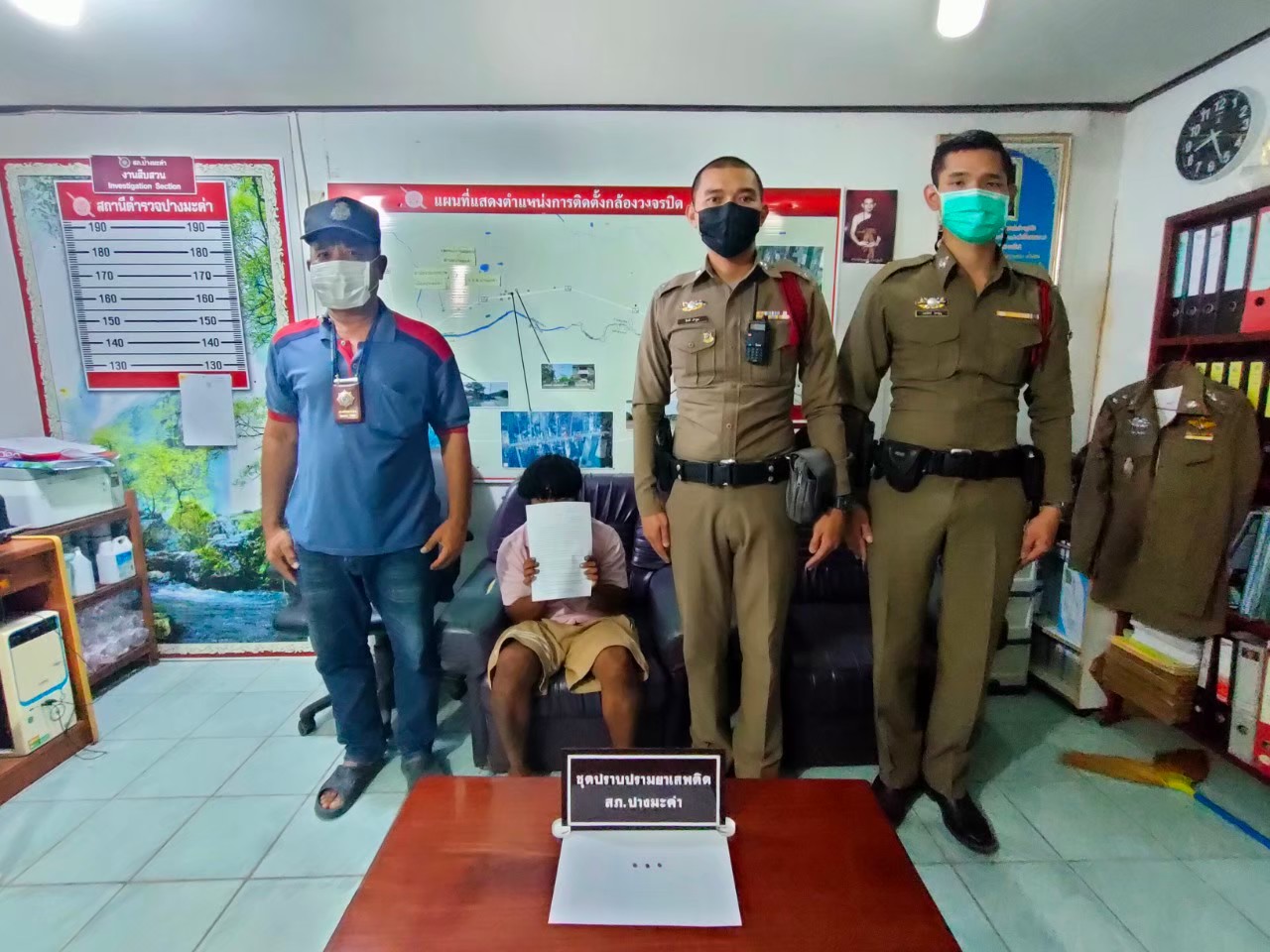 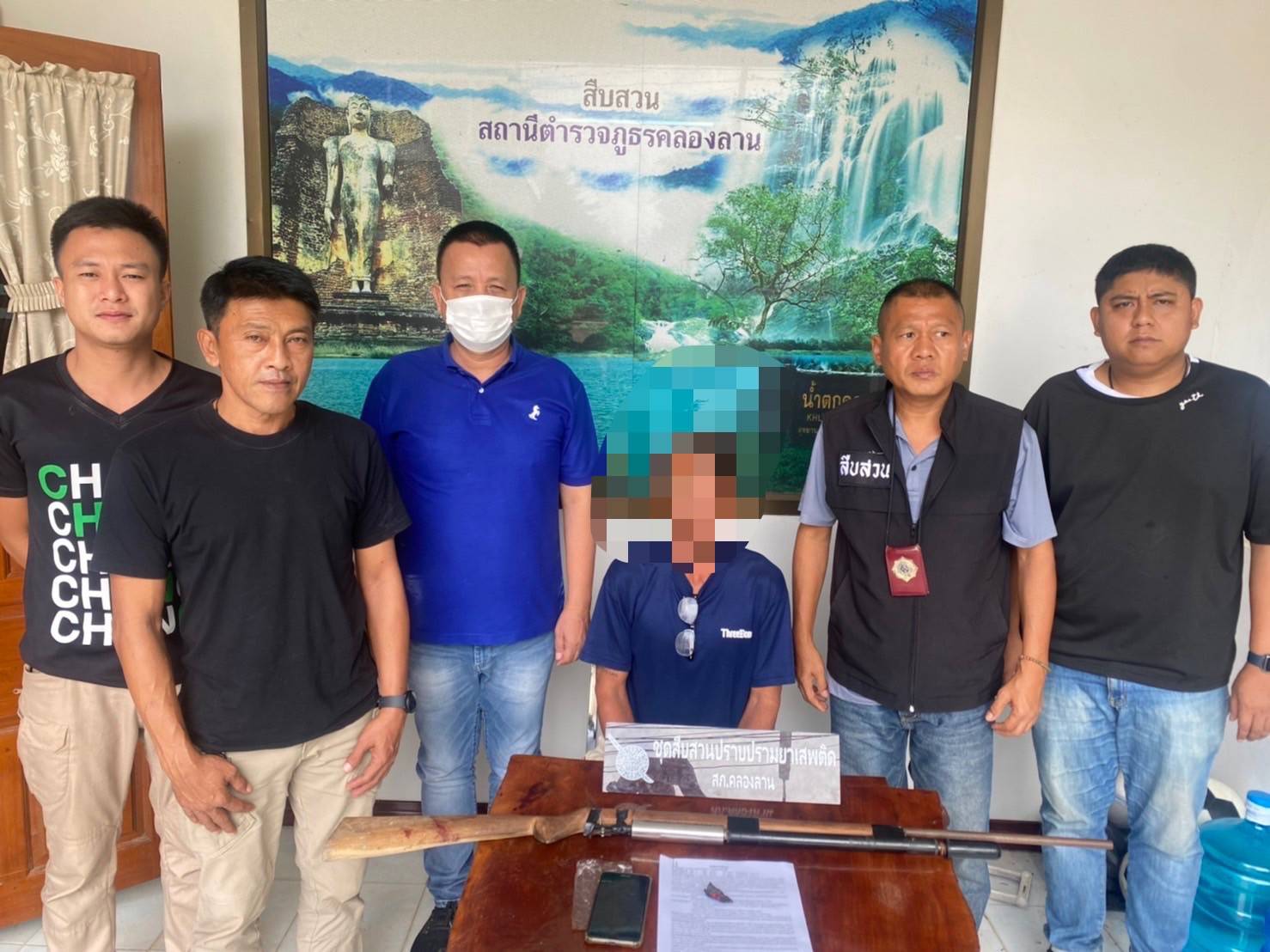 